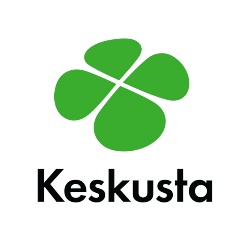 POHJOIS- TUUSULAN PAIKALLISYHDISTYS ryTOIMINTASUUNNITELMA 2021Yhdistyksen toimintaKeskustan Pohjois-Tuusulan paikallisyhdistyksen tavoitteena on huolehtia Kellokosken, Linjamäen, Nuppulinnan, Vanhakylän ja Jokelan alueiden asioiden eteenpäin viemisestä Tuusulan kunnan ja seurakunnan päätöksentekoprosesseissa.Kuntavaalit 13.6.2021 ovat paikallisyhdistyksen toiminnan keskiössä. Ehdokashankintaa toteutetaan aktiivisesti. Ehdokkaat osallistuvat kuntavaaliohjelman kokoamiseen. Ehdokkaat osallistuvat Uudenmaan piirin järjestämiin ehdokaskoulutuksiin. Pohjois-Tuusulan py on mukana Tuusulan Keskustan kuntavaalitilaisuuksissa. Ainakin yksi yleisötilaisuus yritetään järjestetää talvella -2021 Jokelassa ja Kellokoskella.Sääntömääräiset yleiskokoukset pidetään uusittujen sääntöjen mukaisesti vähintään yksi kertaa kalenterivuoden aikana. Yleiskokous kokoontuu v. 2021 helmi-maaliskuun aikana, kuitenkin ennen 31.5., jolloin yhdistyksen hallituksen toimikausi sääntöjen mukaan päättyy.Yhdistyksen edustajat ja luottamushenkilöt osallistuvat kunnallisjärjestön ja Uudenmaan piirin kokouksiin.Paikallisyhdistys on mukana yhteistyössä muiden tuusulalaisten paikallisyhdistysten kanssa järjestämässä yleisötilaisuuksia ja telttatapahtumia. Pohjois-Tuusulan py keskittyy toiminnassaan erityisesti sekä Jokelan että Kellokosken alueiden tapahtumiin. Py järjestää Keskustan teltan mm. markkinatapahtumiin.Paikallisyhdistyksen tavoitteena on edelleen jatkaa uusien jäsenten hankintaa ja perehdytystä.TiedottaminenPaikallisyhdistys tiedottaa kokouksista ja tapahtumista www.tuusulankeskusta.fi –sivuilla. Yleiskokouksista ilmoitetaan Suomenmaan järjestöpalstalla. Hallituksen kokouksista ilmoitetaan nettisivujen lisäksi sähköposteilla, WhatsApp- viesteillä ja/tai tarvittaessa tekstiviesteillä. Yleiskokouksista, yleisötilaisuuksista ja telttatapahtumista ilmoitetaan ainakin Keski-Uusimaa Viikko yhdistyspalstalla. Taloustilanteen salliessa tapahtumista laaditaan paikallislehtiin maksullisia mainoksia.Paikallisyhdistyksen jäsenille lähetetään 1 -2 jäsenkirjettä vuoden -2021aikana. Jäsenkirje toimitetaan Uudenmaan piirin lähettämänä jäsenmaksulomakkeen yhteydessä.HallintoPaikallisyhdistystä johtaa yleiskokouksessa valittu hallitus. Valitun hallituksen toimintakausi kestää uusittujen sääntöjen mukaisesti seuraavan kalenterivuoden yleiskokoukseen asti. Hallituksen kokoonkutsujana toimii yhdistyksen puheenjohtaja tai varapuheenjohtaja. Paikallisyhdistyksen tilikausi on edelleen kalenterivuosi.